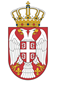 REPUBLIKA SRBIJA NARODNA SKUPŠTINAOdbor za spoljne poslove06 Broj: 06-2/29-218. februar 2021. godineB e o g r a dNa osnovu člana 70. stav 1. alineja prva Poslovnika Narodne skupštine                                       10. SEDNICU ODBORA ZA SPOLjNE POSLOVEZA UTORAK, 9.  FEBRUAR 2021. GODINE,SA POČETKOM U 14,00 ČASOVAD n e v n i   r e d               -	Usvajanje zapisnika sa  5. i 6. sednice Odbora – Inicijative za posetePredlog da se 58. sednica Odbora za pravna i politička pitanja Parlamentarne skupštine Crnomorske ekonomske saradnje održi u Srbiji od 13-14. oktobra 2021. godine. Poziv za učešće na Interparlamentarnoj konferenciji o Zajedničkoj spoljnoj i bezbednosnoj i Zajedničkoj bezbednosnoj i odbrambenoj politici, koja će se održati virtuelno, od 3. do 4. marta 2019. godine, kao deo portugalskog predsedavanja Savetom Evropske unije;  Redovne aktivnosti stalnih delegacijaUčešće stalne delegacije NS RS  u Parlamentarnoj skupštini OEBS-a  na zimskom zasedanju Parlamentarne skupštine OEBS-a, koje će se održati virtuelno, od 24. do 26. februara 2021. godine. Učešće stalne delegacije NS RS  u Interparlamentarnoj uniji  na seminaru “Parlamentarna akcija za okončavanje apatridije do 2024.godine “, koji zajednički organizuju Interparlamentarna unija i UNHCR, 25. februara 2021.godine, u virtuelnom formatu.Učešće stalne delegacije NS RS  u Parlamentarnoj skupštini Crnomorske ekonomske saradnje na sastanku Radne grupe za poslovnik o radu  Parlamentarne skupštine Crnomorske ekonomske saradnje, koji će se održati ,po izboru članova, u Istanbulu i virtuelno, 1. marta 2021. godine i na sastanku Komisije za nacrt budžeta i reviziju Parlamentarne skupštine Crnomorske ekonomske saradnje, koji će se održati ,po izboru članova, u Istanbulu i virtuelno, 2. marta 2021. godine.   3.     Izveštaji o realizovanim posetamaIzveštaj o poseti delegacije Odbora za spoljne poslove Parlamenta Republike Gane, koju je predvodio Frank Anoh-Dompreh, predsednik Odbora, Srbiji, od 30. septembra do 5. oktobra 2019. godine.   4.    Realizovani parlamentarni kontaktiZabeleška o razgovoru  delegacije Odbora za spoljne poslove, koju je predvodio prof. dr Žarko Obradović, predsednik Odbora, sa Jorgos Katrugalosom, članom Odbora za spoljne poslove Parlamenta Grčke i bivšim ministrom inostranih poslova, održanom 29. novembra 2019. godine.Zabeleška o razgovoru prof. dr Žarka Obradovića, predsednika Odbora za spoljne poslove, sa Martom Grande, predsednicom Odbora za spoljne i evropske poslove Parlamenta Italije, 13.  decembra 2019. godine. Zabeleška o o učešću člana Stalne delegacije NS RS u IPU na seminaru Interparlamentarne unije o ulozi parlamentaraca u razoružavanju u sajber prostoru, održanom 27. januara 2021. godine   5.   Realizovani ostali kontaktiZabeleška o razgovoru Katarine Rakić, predsednice Poslaničke grupe prijateljstva sa Azerbejdžanom Narodne skupštine Republike Srbije sa Elnurom Gulijevim, otpravnikom poslova Azerbejdžana u Beogradu, održanom 22. decembra 2020. godine Zabeleška sa sastanka Jovana Palalića, predsednika PGP sa Italijom sa Karlom Lo Kašom, ambasadorom  Republike Italije u Republici Srbiji,  održanog 18. januara 2021.godineZabeleška o razgovoru Biljane Pantić Pilje, predsednice Poslaničke grupe prijateljstva sa Kiprom Narodne skupštine Republike Srbije sa Demetriosom Teofilaktom, ambasadorom Kipra u Beogradu, održanom 21. januara 2021.godine     6.   Poslaničke grupe prijateljstvaPromene u sastavu poslaničkih grupa prijateljstva sa Irakom, Kuvajtom, Saudijskom Arabijom, Sjedinjenim Američkim Državama, Sirijom, Turskom, Velikom Britanijom i Bosnom i Hercegovinom.     7.  RaznoSednica će se održati u Domu Narodne skupštine, Trg Nikole Pašića 13, sala III.            Mole se članovi Odbora da u slučaju sprečenosti da prisustvuju sednici Odbora, o tome obaveste svoje zamenike u Odboru.     PREDSEDNIK ODBORAProf. dr Žarko Obradović, s.r.